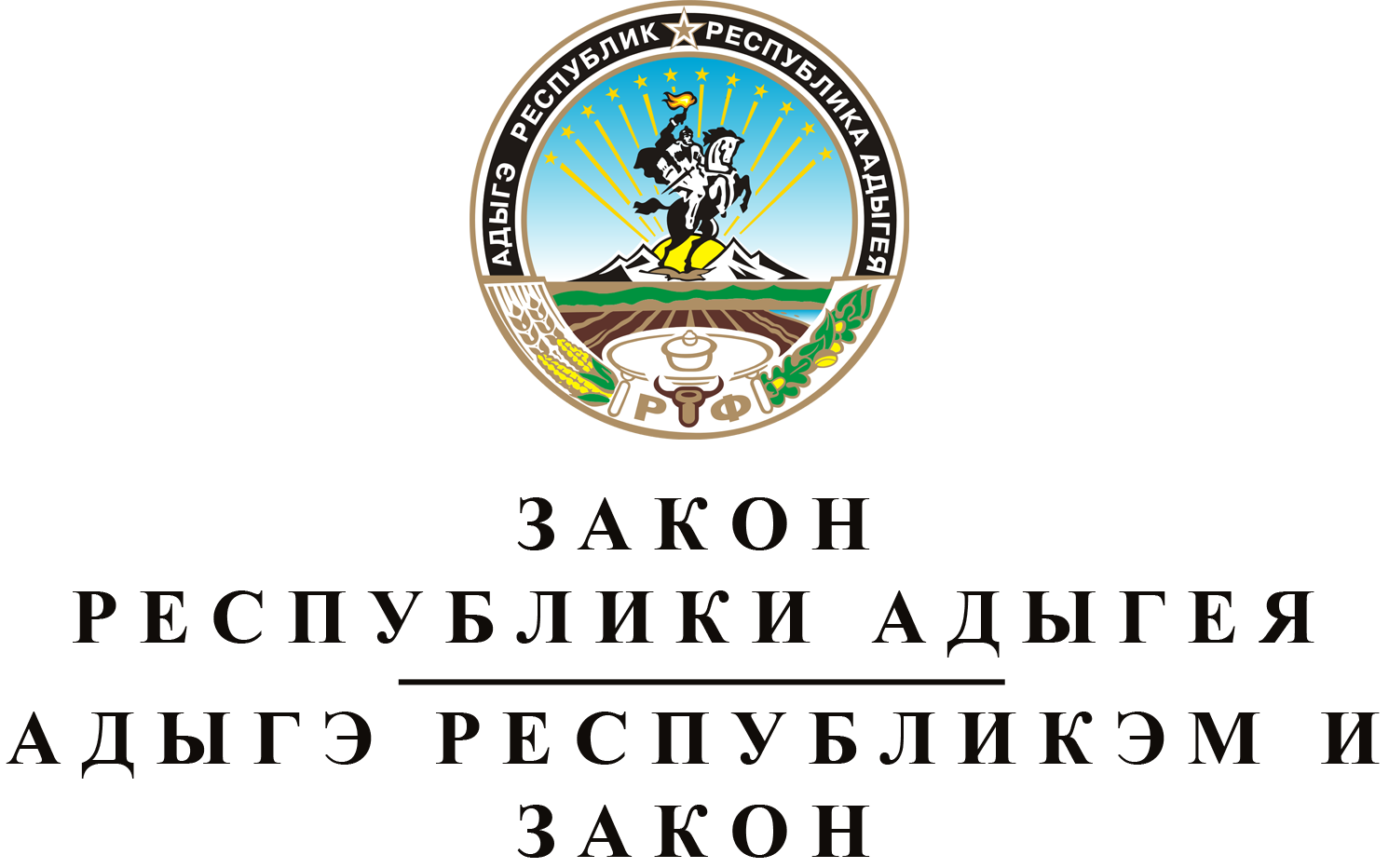 О  ПРИЗНАНИИ  УТРАТИВШИМИ  СИЛУ  ОТДЕЛЬНЫХ
ПОЛОЖЕНИЙ  НЕКОТОРЫХ  ЗАКОНОВ  РЕСПУБЛИКИ  АДЫГЕЯПринят Государственным Советом - Хасэ Республики Адыгея
16 ноября 2021 годаСтатья 1.	О признании утратившими силу отдельных положений некоторых Законов Республики АдыгеяПризнать утратившими силу:1) пункт 15 части 1, части 9-11 статьи 4 Закона Республики Адыгея от 28 декабря 2002 года № 106 "О транспортном налоге" (Собрание законодательства Республики Адыгея, 2002, № 12; 2003, № 11; 2004, № 3, 5, 11; 2005, № 4, 11; 2007, № 11; 2008, № 11; 2009, № 2, 10; 2010, № 3, 11; 2011, № 6; 2012, № 4, 5; 2014, № 10, 12; 2015, № 12; 2016, № 8; 2017, № 5; 2018, № 9, 11; 2019, № 8, 11; 2020, № 4, 8; 2021, № 4, 10);2) части 7-9 статьи 4 Закона Республики Адыгея от 22 ноября 2003 года № 183 "О налоге на имущество организаций" (Собрание законодательства Республики Адыгея, 2003, № 11; 2005, № 4, 11; 2006, № 6, 11; 2008, № 6; 2009, № 4, 7; 2010, № 3, 11; 2012, № 4; 2013, № 5; 2015, № 12; 2016, № 8, 11; 2017, № 5, 7; 2018, № 12; 2019, № 8, 11; 2020, № 4, 8).Статья 2.	Вступление в силу настоящего ЗаконаНастоящий Закон вступает в силу с 1 января 2022 года, но не ранее чем по истечении 1 месяца со дня его официального опубликования.Глава  Республики  Адыгея	М.К. КУМПИЛОВг. Майкоп
19 ноября 2021 года
№ 21